The North Texas Corvair Association Membership 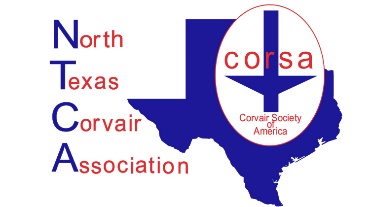 Welcome to North Texas Corvair Association. We are dedicated to the preservation and enjoyment of the Chevrolet Corvair. If you own a Corvair, want to own one or used own one, a membership will add to the enjoyment of your car.  Please join us at our next meeting or event, which can be found at northtexascorvair.org/eventsTo become a member:  Fill out this form, mail check to the address listed below form with check OR pay online at Venmo (search for NTCAPayment and look for our logo.)  Bring it to our next meeting too.  Memberships are paid annual on the anniversary of joining. Active Corvair Society of America Members receive discounted dues.   Dues are based on a rolling calendar year.Dues:  $30.00 for NON CORSA Members$25.00 for Corsa Members     Please Provide Corsa Member number below$10.00 for each additional Family member in the householdMembership will take effect upon receipt of dues Please mail check to: NTCA, P.O. Box 170796  Irving, TX 75017Payment can also be made using Venmo- look for NTCA Payment  Member information:  Tell Us About Your Corvair(s) model, year, color *First Name:Last Name:Address:  Email Address:City, State, Zip: Phone to be reached: CORSA member number: Additional Family member #1Email address: Additional Family member #2   Email address: 